Escola de Música Orfeão de Leiria | Conservatório de Artes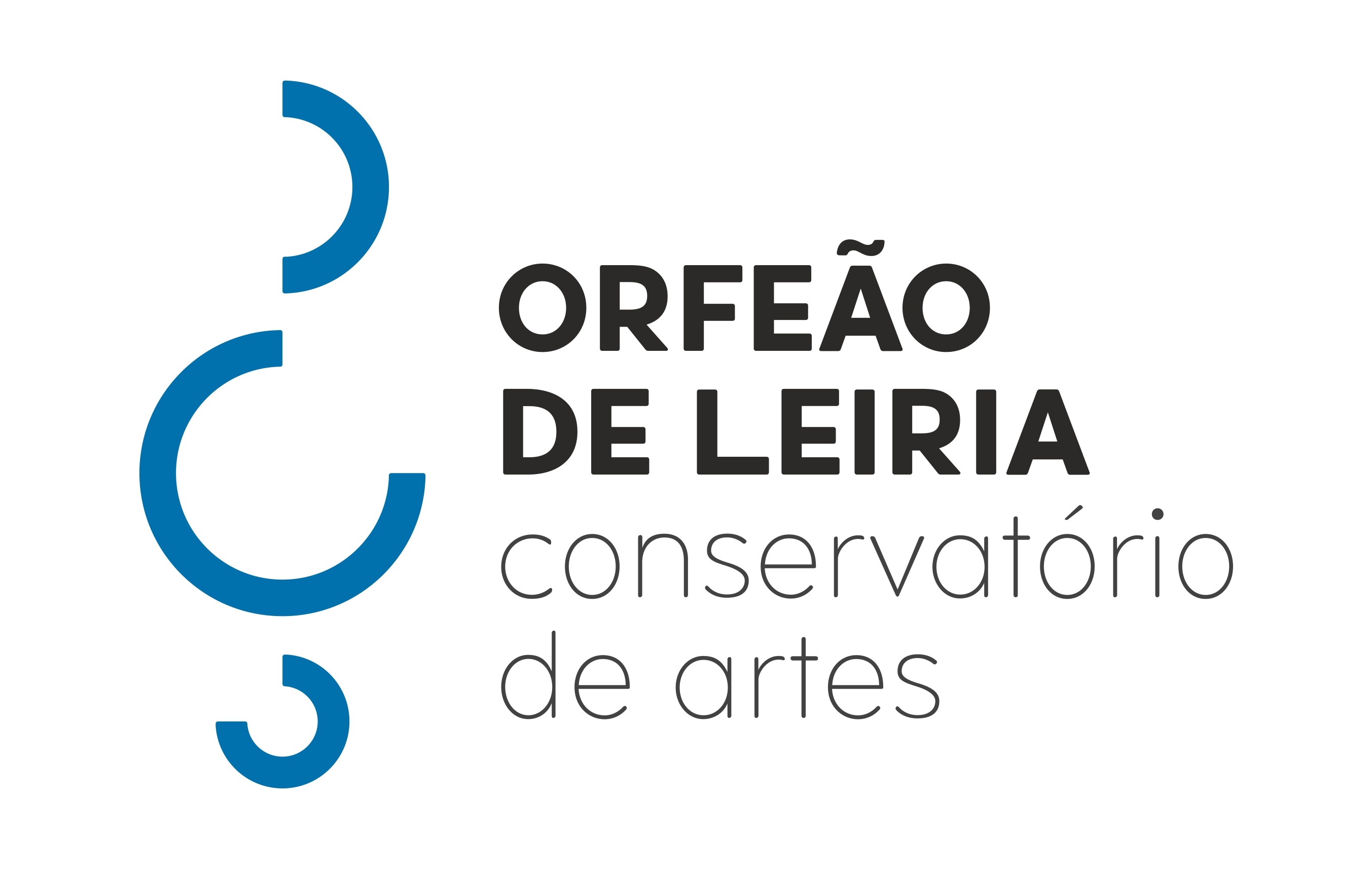 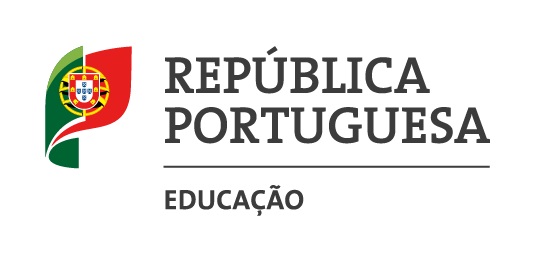 Violino, Violeta, violoNcelo e contrabaixoMatrizes 1º ao 8º grauDepartamento Curricular dos Instrumentos de CordasÍndiceMatriz da Prova de Passagem do 1º grau	3Matriz da Prova de Global do 2º Grau	4Matriz da Prova de Passagem do 3º Grau	5Matriz da Prova de Passagem do 4º Grau	6Matriz da Prova Global do 5º Grau	7Matriz da Prova de Passagem do 6º Grau	8Matriz da Prova de Passagem do 7º Grau	9Matriz da prova de Conclusão do 8º Grau	10Matriz da Prova de Passagem do 1º grauTipo de prova: práticaDuração da prova: não se aplicaObjetivos: o aluno deverá ser capaz de aplicar, corretamente, noções gerais e específicas dos conteúdos selecionados Apresenta:Interpreta:Matriz da Prova de Global do 2º GrauTipo de prova: práticaDuração da prova: não se aplicaObjetivos: o aluno deverá ser capaz de aplicar, corretamente, noções gerais e específicas dos conteúdos selecionadosApresenta:Interpreta:Matriz da Prova de Passagem do 3º GrauTipo de prova: práticaDuração da prova: não se aplicaObjetivos: o aluno deverá ser capaz de aplicar, corretamente, noções gerais e específicas dos conteúdos selecionadosApresenta:Interpreta:Matriz da Prova de Passagem do 4º GrauTipo de prova: práticaDuração da prova: não se aplicaObjetivos: o aluno deverá ser capaz de aplicar, corretamente, noções gerais e específicas dos conteúdos selecionados Apresenta:Interpreta:Matriz da Prova Global do 5º GrauTipo de prova: práticaDuração da prova: não se aplicaObjetivos: o aluno deverá ser capaz de aplicar, corretamente, noções gerais e específicas dos conteúdos selecionadosApresenta:Interpreta:Matriz da Prova de Passagem do 6º GrauTipo de prova: práticaDuração da prova: não se aplicaObjetivos: o aluno deverá ser capaz de aplicar, corretamente, noções gerais e específicas dos conteúdos selecionadosApresenta:Interpreta:Matriz da Prova de Passagem do 7º GrauTipo de prova: práticaDuração da prova: não se aplicaObjetivos: o aluno deverá ser capaz de aplicar, corretamente, noções gerais e específicas dos conteúdos selecionadosApresenta:Apresenta:Interpreta:Matriz da prova de Conclusão do 8º GrauTipo de prova: práticaDuração da prova: não se aplicaObjetivos: o aluno deverá ser capaz de aplicar, corretamente, noções gerais e específicas dos conteúdos selecionadosApresenta:Interpreta:Nota: Sempre que possível, uma das obras deverá ser de um compositor portuguêsConteúdos selecionados1 Escala (Maior) e arpejo(utilização do arco por inteiro)1 Estudo obrigatório1 Estudo/Peça à escolha1 Peça à escolha1 MemorizaçãoConteúdos selecionadosEstrutura da provaAspetos a valorizar1 Escala e arpejo15%Afinação, Articulação, Fluência,Regularidade rítmica, Postura.1 Estudo23%Afinação, Fraseado, Musicalidade,Fluência, Dinâmica, Postura.1 Estudo/Peça23%Afinação, Fraseado, Musicalidade,Fluência, Dinâmica, Postura.1 Peça34%Afinação, Fraseado, Musicalidade,Fluência, Dinâmica, Postura.Memorização5%Afinação, Fraseado, Musicalidade,Fluência, Dinâmica, Postura.Conteúdos selecionados1 Escala (Maior) e arpejo(utilização do arco por inteiro)1 Estudo obrigatório1 Estudo/Peça à escolha1 Peça à escolha1 MemorizaçãoConteúdos selecionadosEstrutura da provaAspetos a valorizar1 Escala e arpejo15%Afinação, Articulação, Fluência,Regularidade rítmica, Postura.1 Estudo23%Afinação, Fraseado, Musicalidade,Fluência, Dinâmica, Postura.1 Estudo/Peça23%Afinação, Fraseado, Musicalidade,Fluência, Dinâmica, Postura.1 Peça34%Afinação, Fraseado, Musicalidade,Fluência, Dinâmica, Postura.1 Memorização5%Afinação, Fraseado, Musicalidade,Fluência, Dinâmica, Postura.Conteúdos selecionados1 Escala (Maior) e arpejo(utilização do arco por inteiro)1 Estudo obrigatório1 Estudo/Peça à escolha1 Peça à escolha1 MemorizaçãoConteúdos selecionadosEstrutura da provaAspetos a valorizar1 Escala e arpejo15%Afinação, Articulação, Fluência,Regularidade rítmica, Postura.1 Estudo23%Afinação, Fraseado, Musicalidade,Fluência, Dinâmica, Postura.1 Estudo/Peça23%Afinação, Fraseado, Musicalidade,Fluência, Dinâmica, Postura.1 Peça34%Afinação, Fraseado, Musicalidade,Fluência, Dinâmica, Postura.1 Memorização5%Afinação, Fraseado, Musicalidade,Fluência, Dinâmica, Postura.Conteúdos selecionados1 Escala (Maior) e arpejo(utilização do arco por inteiro)1 Estudo obrigatório1 Estudo/Peça à escolha1 Peça à escolha1 MemorizaçãoConteúdos selecionadosEstrutura da provaAspetos a valorizar1 Escala e arpejo15%Afinação, Articulação, Fluência,Regularidade rítmica, Postura.1 Estudo23%Afinação, Fraseado, Musicalidade,Fluência, Dinâmica, Postura.1 Estudo/Peça23%Afinação, Fraseado, Musicalidade,Fluência, Dinâmica, Postura.1 Peça34%Afinação, Fraseado, Musicalidade,Fluência, Dinâmica, Postura.1 Memorização5%Afinação, Fraseado, Musicalidade,Fluência, Dinâmica, Postura.Conteúdos selecionados1 Escala (Maior e relativas menores) e arpejos(Utilização de ligaduras – min. 4 notas por arco)1 Estudo/Peça à escolha1 Andamento de Concerto/Concertino/Sonata1 MemorizaçãoConteúdos selecionadosEstrutura da provaAspetos a valorizar1 Escala e arpejos25%Afinação, Articulação,Direção e Utilização do Arco.1 Estudo/Peça30%Afinação, Fraseado, Musicalidade,Dinâmicas, Pulsação.1 Andamento de Concerto/Concertino/Sonata40%Afinação, Fraseado, Musicalidade, Dinâmica, Pulsação.1 Memorização5%Afinação, Fraseado, Musicalidade, Dinâmica, Pulsação.Conteúdos selecionados1 Escala (Maior e relativas menores) e arpejos(Utilização de ligaduras – min. 4 notas por arco)1 Estudo/Peça à escolha1 Andamento de Concerto/Concertino/Sonata1 MemorizaçãoConteúdos selecionadosEstrutura da provaAspetos a valorizar1 Escala e arpejos25%Afinação, Articulação,Direção e Utilização do Arco.1 Estudo/Peça30%Afinação, Fraseado, Musicalidade,Dinâmicas, Pulsação.1 Andamento de Concerto/Concertino/Sonata40%Afinação, Fraseado, Musicalidade, Dinâmica, Pulsação.1 Memorização5%Afinação, Fraseado, Musicalidade, Dinâmica, Pulsação.Conteúdos selecionados1 Escala (Maior e relativas menores) e arpejos(Utilização de ligaduras – min. 4 notas por arco)1 Estudo/Peça à escolha1 Andamento de Concerto/Concertino/Sonata1 MemorizaçãoConteúdos selecionadosEstrutura da provaAspetos a valorizar1 Escala e arpejos25%Afinação, Articulação,Direção e Utilização do Arco.1 Estudo/Peça30%Afinação, Fraseado, Musicalidade,Dinâmicas, Pulsação.1 Andamento de Concerto/Concertino/Sonata40%Afinação, Fraseado, Musicalidade, Dinâmica, Pulsação.1 Memorização5%Afinação, Fraseado, Musicalidade, Dinâmica, Pulsação.Conteúdos selecionados1 Escala (Maior e relativas menores) e arpejos(Utilização de ligaduras – min. 4 notas por arco)1 Estudo/Peça à escolha1 Andamento de Concerto/Concertino/Sonata1 MemorizaçãoConteúdos selecionadosEstrutura da provaAspetos a valorizar1 Escala e arpejos25%Afinação, Articulação,Direção e Utilização do Arco.1 Estudo/Peça30%Afinação, Fraseado, Musicalidade,Dinâmicas, Pulsação.1 Andamento de Concerto/Concertino/Sonata40%Afinação, Fraseado, Musicalidade, Dinâmica, Pulsação.1 Memorização5%Afinação, Fraseado, Musicalidade, Dinâmica, Pulsação.